Publicado en Ciudad de México el 28/08/2023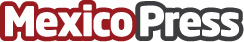 Qué es la microbiota en la piel y cómo cuidarla por Adriana AzuaraDesde el nacimiento la piel está habitada por microorganismos, billones de bacterias y microbios, conocidos como microbiota o flora, estos viven en la superficie cutánea y forman parte esencial para desarrollar el sistema inmunológico que protege la piel. Adriana Azuara, quien es experta en el cuidado de la piel y creadora de la marca de belleza premium AgaveSpa, brinda algunos consejos para el cuidado de la microbiota cutáneaDatos de contacto:Alejandra Armenta5575768479Nota de prensa publicada en: https://www.mexicopress.com.mx/que-es-la-microbiota-en-la-piel-y-como Categorías: Internacional Nacional Medicina alternativa Jalisco Nuevo León Ciudad de México Belleza Bienestar http://www.mexicopress.com.mx